РЕШЕНИЕРуководствуясь частью 5 статьи 37 Федерального закона от 06.10.2003
№ 131-ФЗ «Об общих принципах организации местного самоуправления в Российской Федерации», в соответствии с Решением Городской Думы Петропавловск-Камчатского городского округа от 19.05.2011 № 339-нд
«О порядке проведения конкурса на замещение должности Главы администрации Петропавловск-Камчатского городского округа», Городская Дума Петропавловск-Камчатского городского округаРЕШИЛА:1. Создать конкурсную комиссию по проведению конкурса на замещение должности Главы администрации Петропавловск-Камчатского городского округа в следующем составе:председатель конкурсной комиссии:секретарь конкурсной комиссии:2. Конкурсной комиссии опубликовать в газете «Град Петра и Павла» и разместить на официальных сайтах Городской Думы Петропавловск-Камчатского городского округа, администрации Петропавловск-Камчатского городского округа в информационно-телекоммуникационной сети «Интернет» объявление о проведении конкурса на замещение должности Главы администрации Петропавловск-Камчатского городского округа.3. Опубликовать настоящее решение в газете «Град Петра и Павла».4. Настоящее решение вступает в силу со дня его принятия.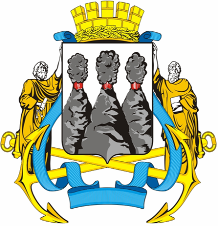 ГОРОДСКАЯ ДУМАПЕТРОПАВЛОВСК-КАМЧАТСКОГО ГОРОДСКОГО ОКРУГАот 07.08.2014 № 530-р  18-я (внеочередная) сессияг.Петропавловск-КамчатскийО создании конкурсной комиссии по проведению конкурса на замещение должности Главы администрации Петропавловск-Камчатского городского округаСлыщенко К.Г.-Глава Петропавловск-Камчатского городского округа, исполняющий полномочия председателя Городской Думы Петропавловск-Камчатского городского округа;Катрук Т.О.-заместитель руководителя аппарата Городской Думы Петропавловск-Камчатского городского округа – начальник юридического отдела;члены конкурсной комиссии:члены конкурсной комиссии:члены конкурсной комиссии:Иваненко В.Ю.-заместитель председателя Городской Думы Петропавловск-Камчатского городского округа, председатель Комитета Городской Думы по местному самоуправлению и межнациональным отношениям;3 кандидатуры для включения в состав конкурсной комиссии, назначенные Губернатором Камчатского края.3 кандидатуры для включения в состав конкурсной комиссии, назначенные Губернатором Камчатского края.3 кандидатуры для включения в состав конкурсной комиссии, назначенные Губернатором Камчатского края.Глава Петропавловск-Камчатского городского округа, исполняющий полномочия председателя Городской ДумыК.Г. Слыщенко